ЧЕРКАСЬКА МІСЬКА РАДА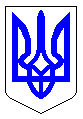 ЧЕРКАСЬКА МІСЬКА РАДАВИКОНАВЧИЙ КОМІТЕТРІШЕННЯВід 02.02.2021 № 67Відповідно до пп. 1 п. а ч. 1 ст. 34 Закону України «Про місцеве самоврядування в Україні», Закону України «Про соціальні послуги», п. 1 розділу VII рішення Черкаської міської ради від 10.11.2017  № 2-2578 «Про затвердження міської соціальної програми «Турбота» на період з 2018 до 2022», з метою встановлення додаткових соціальних гарантій мешканцям м. Черкаси, розглянувши пропозиції департаменту соціальної політики Черкаської міської ради, виконавчий комітет Черкаської міської радиВИРІШИВ:1. Внести зміни до рішення виконавчого комітету Черкаської міської ради від 16.01.2018 № 39 «Про затвердження порядку надання пільг особам з інвалідністю по зору І та ІІ групи на оплату житлово-комунальних послуг», а саме: викласти пункт 1.3. додатку до рішення у новій редакції:«1.3. Пільгою є знижка у розмірі 50 %, в межах соціальних норм та нормативів, встановлених законодавством, плати за послуги: житлову – послугу з управління багатоквартирним будинком; витрат на управління багатоквартирним будинком; з постачання та розподілу природного газу; постачання та розподілу електричної енергії; постачання теплової енергії; постачання гарячої води; централізованого водопостачання; централізованого водовідведення; поводження з побутовими відходами (далі – житлово-комунальні послуги); на оплату внесків за встановлення, обслуговування та заміну вузлів комерційного обліку, абонентну плату за користування телефоном.».2. Визнати таким, що втратило чинність рішення виконавчого комітету Черкаської міської ради від 14.05.2019 № 522 «Про внесення змін до рішення виконавчого комітету від 16.01.2018 № 39 «Про затвердження порядку надання пільг особам з інвалідністю по зору І та ІІ групи на оплату житлово-комунальних послуг».3. Доручити управлінню інформаційної політики Черкаської міської ради (Крапива Ю. Б.) оприлюднити рішення в засобах масової інформації.  4. Контроль за виконанням рішення покласти на директора департаменту соціальної політики Черкаської міської ради  Гудзенка О. І.Міський голова								А. В. БондаренкоПро внесення змін до рішення виконавчого комітету від 16.01.2018 № 39 «Про затвердження порядку надання пільг особам з інвалідністю по зору І та ІІ групи на оплату житлово-комунальних послуг» 